場次:北部時間: 2015/12/10(四)-2015/12-11(五)地址: 新領域教育訓練中心1009教室(台北市館前路71號10樓，國泰世華樓上)捷運:台北火車站公車: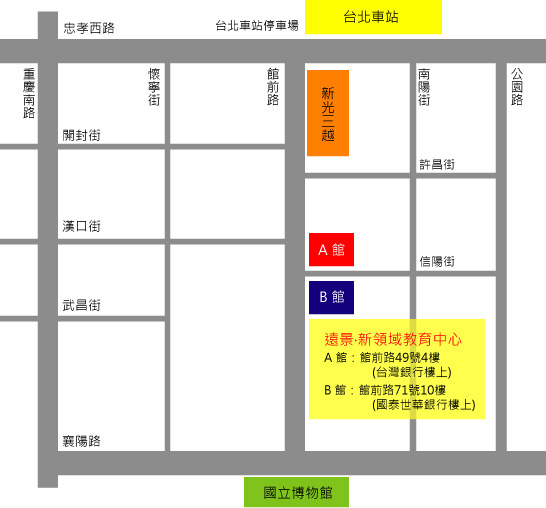 